TitleSubtitleFirst Author, Second Author*, Third Author (* marks the corresponding author) | Institution and, email@domain.com of the corresponding authorKeywords: Keyword 1, Keyword 2, …IntroductionParticipants wishing to present a paper at the Conference are required to submit an extended abstract (maximum 3 pages) to kbeljan@sumfak.hr no later than February 15th 2018. The abstracts have to comply with this template. Acceptance will be based on the relevance to the topics of the Conference. The Proceedings of extended abstracts will be available as a part of the Conference package. Papers can be presented also in terms of posters.The extended abstract shall follow the structure of a scientific paper, containing of the following sections: Introduction, Material and Method, Results, Discussion and References. For the section headings use the format ‘Heading 1’.Citations should follow the Elsevier Harvard style (author, date). Examples can be found in the results section of this template.Material and MethodIf images are included they need a proper title and have to be mentioned in the text (Fig. 1).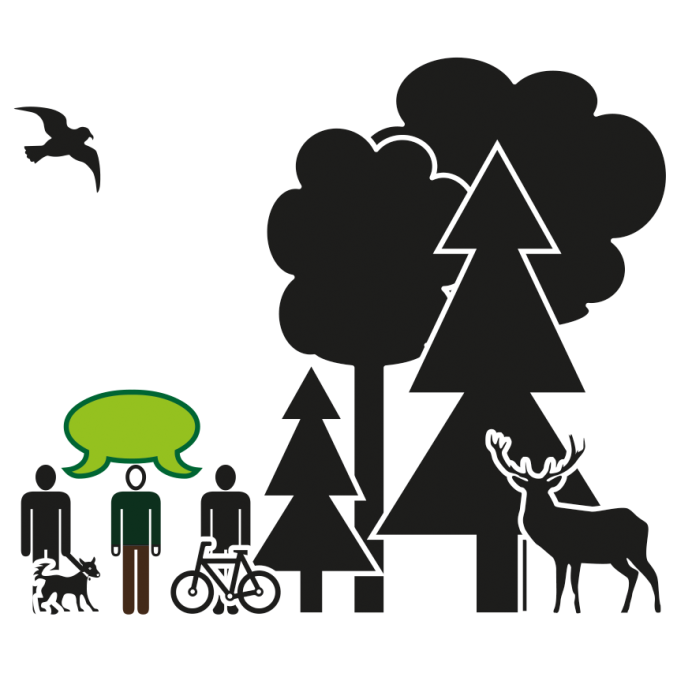 Figure 1: Example image (black and white)Lorem ipsum dolor sit amet, consectetuer adipiscing elit. Aenean commodo ligula eget dolor. Aenean massa. Cum sociis natoque penatibus et magnis dis parturient montes, nascetur ridiculus mus. Donec quam felis, ultricies nec, pellentesque eu, pretium quis, sem. Nulla consequat massa quis enim. Donec pede justo, fringilla vel, aliquet nec, vulputate eget, arcu. In enim justo, rhoncus ut, imperdiet a, venenatis vitae, justo. Nullam dictum felis eu pede mollis pretium. Integer tincidunt. Cras dapibus. ResultsIf tables are included, a proper title should be given, as well as a note in the text (see Tab. 1)Table 1: Use the Style ‚Tablestyle‘ for the tableOnward some examples for the ‘Elsevier Harvard’ citation style are listed. The respective bibliography style is in the references section of this template.Book: (Mantau et al., 2001)Two paper: (Sekot et al., 2010; Toscani and Sekot, 2015)Website: (IUFRO, 2015)Legal text: (EU, 2008)DiscussionLorem ipsum dolor sit amet, consectetuer adipiscing elit. Aenean commodo ligula eget dolor. Aenean massa. Cum sociis natoque penatibus et magnis dis parturient montes, nascetur ridiculus mus. Donec quam felis, ultricies nec, pellentesque eu, pretium quis, sem. Nulla consequat massa quis enim. Donec pede justo, fringilla vel, aliquet nec, vulputate eget, arcu. In enim justo, rhoncus ut, imperdiet a, venenatis vitae, justo. Nullam dictum felis eu pede mollis pretium. Integer tincidunt. Cras dapibus. Vivamus elementum semper nisi. Aenean vulputate eleifend tellus. Aenean leo ligula, porttitor eu, consequat vitae, eleifend ac, enim. Aliquam lorem ante, dapibus in, viverra quis, feugiat a, tellus. Phasellus viverra nulla ut metus varius laoreet. Quisque rutrum. Aenean imperdiet. Etiam ultricies nisi vel augue. Curabitur ullamcorper ultricies nisi. Nam eget dui. Etiam rhoncus. Maecenas tempus, tellus eget condimentum rhoncus, sem quam semper libero, sit amet adipiscing sem neque sed ipsum. Nam quam nunc, blandit vel, luctus pulvinar, hendrerit id, lorem. Maecenas nec odio et ante tincidunt tempus. Donec vitae sapien ut libero venenatis faucibus. Nullam quis ante. Etiam sit amet orci eget eros faucibus tincidunt. Duis leo. Sed fringilla mauris sit amet nibh.ReferencesFor the references use the format ‘References’.EU, 2008. Regulation (EC) No 451/2008 of the European Parliament and of the Council of 23 April 2008 establishing a new statistical classification of products by activity (CPA) and repealing Council Regulation (EEC) No 3696/93, L145/65.IUFRO, 2015. IUFRO: IUFRO – The World’s Network of Forest Science [WWW Document]. URL http://www.iufro.org/ (accessed 10.22.15).Sekot, W., Fillbrandt, T., Zesiger, A., 2010. Improving the International Compatibility of Accountancy Data: The “DACH-Initiative.” Small-scale Forestry 10, 255–269. doi:10.1007/s11842-010-9134-yPosavec, S., Beljan, K., Fornažar, A., 2014. Entrepreneurship Development of Non-Timber Forest Products in the Republic of Croatia, Adaptation in Forest Management Under Changing Framework Conditions. Schiberna, E., Stark, M. (eds.), Sopron, Hungary, IUFRO, 189-199.Pettenella, D., Ciccarese, L., Dragoi, S., Hegedus, A., Hingston, A., Klöhn, S., Matilainen, A., Posavec, S., Thorfinnsson, T., 2006. NWFP&S marketing: Lessons Learned from Case Studies in Europe. In: Niskanen, A. (ed.). Issues Affecting Enterprise Development in the Forest Sector in Europe. University of Joensuu, Faculty of Forestry, Joensuu. Research Notes 169, 367–403.Head 1Head 2Head 3Result 1.1Result 2.1Result 3.1